Supplementary Materials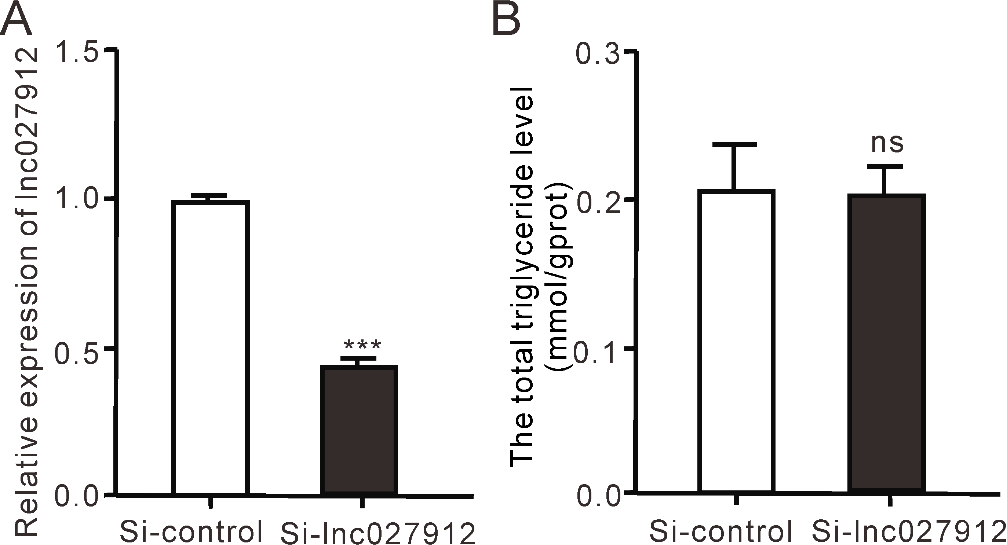 Fig. S1 Silencing of lnc027912 to assess the TG level. The silencing of lnc027912 ability was analyzed by RT-PCR (a). b The TG level of cell was measured using TG kit. (n≥3, ns: no significantly, ***: P<0.001).  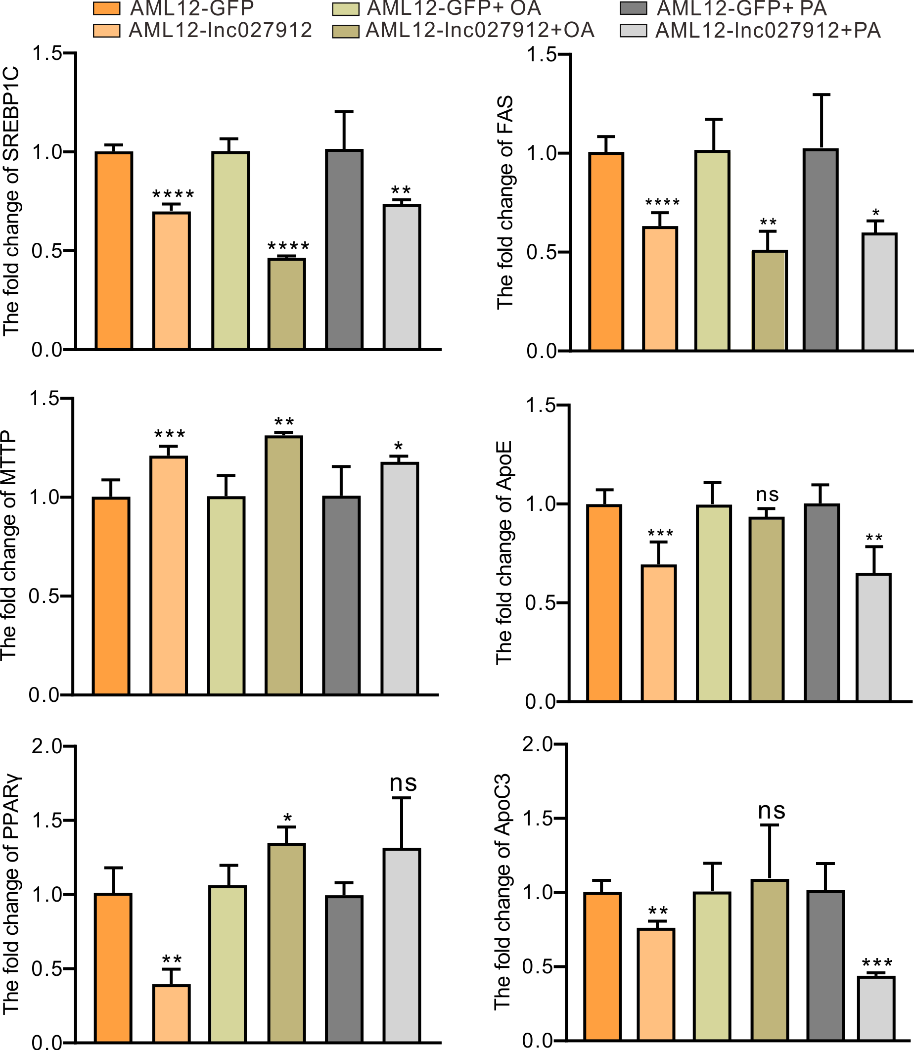 Fig. S2 The lipid metabolism related genes were analyzed by RT-PCR. n≥3, ns: no significantly, * P<0.05, ** P<0.01, *** P<0.001, **** P<0.0001.  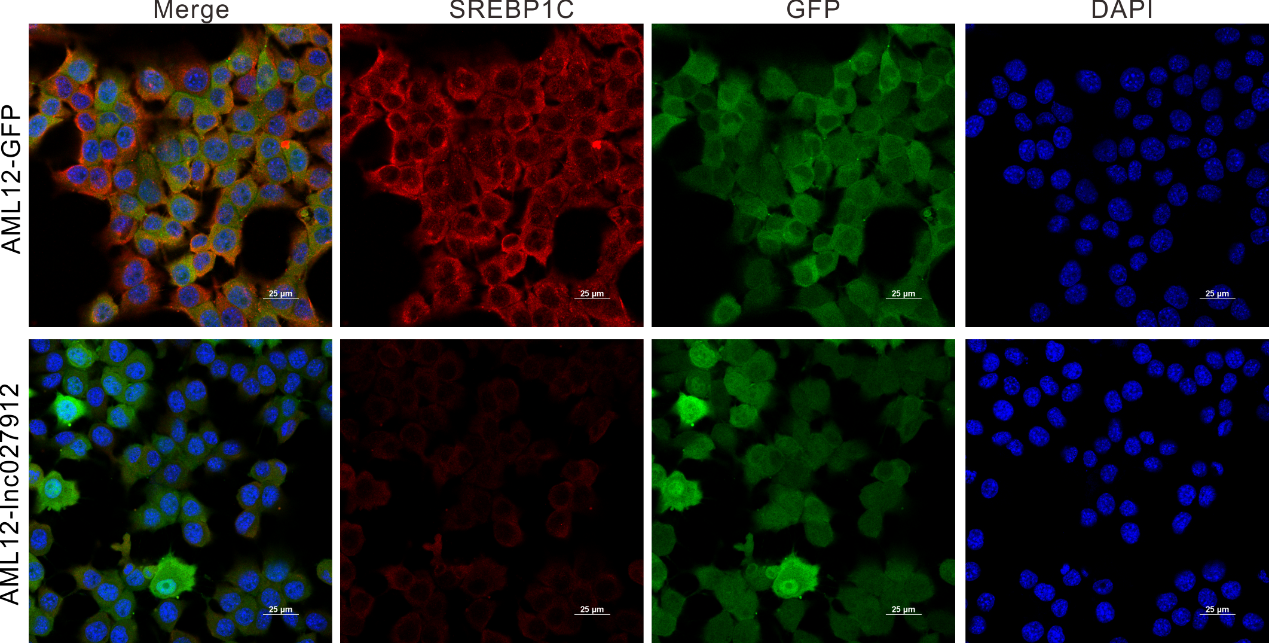 Fig. S3 The SREBP1C level was detected by immunofluorescence. The images was captured by laser confocal microscopy. Red: Anti-SREBP1C; green: pCDH-GFP vectors; blue: DAPI. Table S1 Sequences of primers used for experiments in this manuscript. Table S2 Antibodies used in this study. GenesPrimer sequences (5’-3’)GAPDHForwardGGGTTCCTATAAATACGGACTGCLnc027912ReverseForwardTACGGCCAAATCCGTTCACATAACATGTGGTACGTCTCTTReverseAGACCAGTCTGGTCTTGAACSREBP-1CForwardReverseCTTTGGCCTCGCTTTTCGGTGGGTCCAATTAGAGCCATCTCFASForwardGCGGGTTCGTGAAACTGATAAPPARγReverseForwardGCAAAATGGGCCTCCTTGATA CGGCAGTTTCGCTACCAGGReverseCACCAGCATCTCCACGATCTGMTTPForwardReverseATACAAGCTCACGTACTCCACTTCTCTGTTGACCCGCATTTTCApoEForwardCTCCCAAGTCACACAAGAACTGApoC3ReverseForwardCCAGCTCCTTTTTGTAAGCCTTT GCGTGCAGGAGTCCGATATAGReverseCCAGTAGCCTTTCAGGGATCTAntibodyCompanyCats#UtilizationDilutionAnti-SREBP-1CAbcamProteintechab325966875-1Western blotIF1:10001:200Anti-FASAbcamAbcamab82419ab216991Western blotIF1:10001:100Anti-PPARγAbcamab178860Western blot1:1000Anti-MTTPAbcamab63467Western blot1:1000Anti-ApoECST49285Western blot1:1000Anti-ApoC3Abcamab21032Western blot1:1000Anti-mTORCST2972SWestern blot1:1000Anti-Pser2448-mTORCST5536SWestern blot1:1000Anti-AktCST9272SWestern blot1:1000Anti-Pser473-AktCST4060SWestern blot1:1000Anti-Pthr308-AktCST13038Western blot1:1000Anti-GAPDHCST8884SWestern blot1:1000